МДОУ « Детский сад № 95»Материал для занятий с детьми второй младшей группы (3- 4 лет) по теме   «Земля - наш общий дом».                                                           Подготовила и составила Баева Т.ИРисование или аппликация «Скворечник»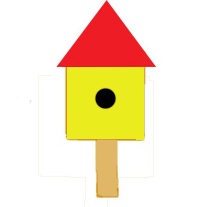 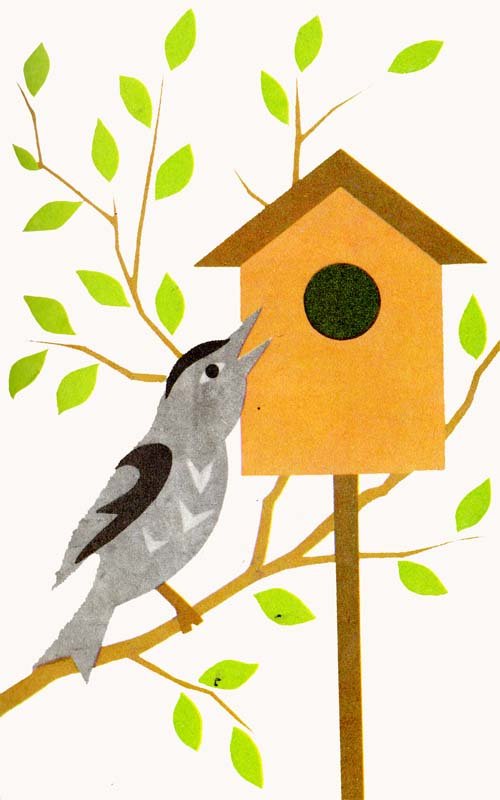 Интернет - источники:Социальная сеть «Maam.ru»  https://www.maam.ru/Социальная сеть «Мама может все!» https://mamamozhetvse.ru/Образовательный портал «Проделка»  https://www.prodlenkaСоциальная сеть  «Зооклуб» https://zooclub.ru